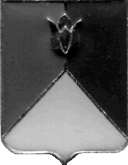 РОССИЙСКАЯ  ФЕДЕРАЦИЯАДМИНИСТРАЦИЯ КУНАШАКСКОГО  МУНИЦИПАЛЬНОГО РАЙОНА ЧЕЛЯБИНСКОЙ ОБЛАСТИПОСТАНОВЛЕНИЕОт 10.08 2017 г.  № 1685О реорганизации МКДОУ детский сад № 34 пос. Муслюмово,ж.-д.ст., в форме присоединения к МКДОУ детский сад«Солнышко» пос. Муслюмово ж-д. ст.В соответствии со статьями 57, 58 Гражданского кодекса Российской Федерации, Трудовым Кодексом Российской Федерации, Федеральным законом РФ от 12.01.1996 г. №7-ФЗ «О некоммерческих организациях», Федеральным законом РФ от 29.12.2012 г. №273-ФЗ «Об образовании в Российской Федерации», а также в целях оптимизации сети образовательных учреждений и повышения эффективности бюджетных расходов и рационального использования муниципальной собственности. П О С Т А Н О В Л Я Ю:1. Реорганизовать:          1) Муниципальное казённое дошкольное образовательное учреждение  детский сад № 34 пос. Муслюмово, ж.-д.ст. (далее - МКДОУ д\с № 34 пос. Муслюмово, ж.-д.ст.), в форме присоединения к Муниципальному казённому дошкольному образовательному учреждению детский сад «Солнышко» пос. Муслюмово ж-д. ст. (далее – МКДОУ д\с «Солнышко» пос. Муслюмово ж-д. ст.).         2. Установить, что МКДОУ д\с «Солнышко» пос. Муслюмово ж-д. ст. является полным правопреемником по правам и обязанностям присоединяемого к нему МКДОУ д\ с № 34 пос. Муслюмово, ж.-д.ст.   3.Управлению образования администрации Кунашакского муниципального района (далее – Управление образования) (Макмулова А.Р.):   1) создать комиссию по реорганизации указанных выше муниципальных образовательных учреждений;        2) в трехдневный срок со дня принятия настоящего постановления в соответствии со  статьями  74, 75, 180 Трудового Кодекса Российской Федерации предупредить персонально под роспись заведующего МКДОУ д\с № 34 пос. Муслюмово ж.-д.ст.  о предстоящей реорганизации; 3) произвести расходы, связанные с реорганизацией образовательных учреждений в пределах средств, утвержденных в бюджете Кунашакского муниципального района по отрасли «Образование»; 4) произвести иные юридически значимые действия в связи с реорганизацией указанных образовательных учреждений.     4. Заведующему МКДОУ д\ с № 34 пос. Муслюмово, ж.-д.ст.: 1) в течение трех дней со дня подписания настоящего постановления в соответствии со статьей 75 Трудового Кодекса Российской Федерации предупредить персонально под роспись каждого работника учреждения о предстоящей реорганизации; 2) в течение трех дней со дня подписания настоящего постановления письменно уведомить Пенсионный фонд Российской Федерации и Фонд социального страхования Российской Федерации по Челябинской области о предстоящей реорганизации.5. Заведующему МКДОУ д\ с «Солнышко» пос. Муслюмово ж-д. ст.: 1) в течение трех рабочих дней со дня подписания настоящего постановления письменно уведомить Межрайонную ИФНС России № 17 по Челябинской области о предстоящей реорганизации;2) после внесения в ЕГРЮЛ записи о начале процедуры реорганизации дважды с периодичностью один раз в месяц опубликовать сообщение о реорганизации  МКДОУ д\с № 34 пос. Муслюмово, ж.-д.ст. в форме присоединения к МКДОУ д\с «Солнышко» пос. Муслюмово ж-д. ст. в журнале «Вестник государственной регистрации»;3) к выходу второго объявления в журнале «Вестник государственной регистрации» провести инвентаризацию имущества и финансовых обязательств учреждения с предоставлением соответствующих инвентаризационных актов (описи) в Управление образования и Управление имущественных и земельных отношений администрации Кунашакского муниципального района;4) в течении  пяти рабочих дней после даты направления уведомления в Межрайонную ИФНС России № 17 по Челябинской области письменно уведомить кредиторов о начале процедуры реорганизации МКДОУ д\с № 34 пос. Муслюмово, ж.-д.ст. с указанием сведений о МКДОУ д\с «Солнышко» пос. Муслюмово ж-д. ст. по всем его правам и обязанностям;5) через две недели после выхода второго объявления в журнале «Вестник государственной регистрации» представить на рассмотрение и утверждение передаточный акт. 6) в срок до 07.09.2017 г. разработать и предоставить проект Устава МКДОУ д\с «Солнышко» пос. Муслюмово ж-д.ст. в новой редакции на согласование в Управление образования и на утверждение Главе Кунашакского муниципального района;7) разработать и утвердить штатное расписание МКДОУ д\с «Солнышко» пос. Муслюмово ж-д. ст.; 8) подготовить пакет документов, необходимых для закрепления на праве оперативного управления недвижимого и движимого имущества МКДОУ д\с № 34 пос. Муслюмово, ж.-д. ст.;9) после завершения реорганизации принять документы по личному составу МКДОУ д\ с № 34 пос. Муслюмово, ж.-д.ст. 6. Финансовому управлению администрации Кунашакского муниципального района (Басырову М.К.) учесть оптимизацию сети общеобразовательных учреждений в бюджете Кунашакского муниципального района на 2017 год.      7. Начальнику отдела аналитики и информационных технологий (Ватутин В.Р.) настоящее постановление разместить на официальном сайте Кунашакского муниципального района в сети Интернет. 8. Организацию исполнения настоящего постановления возложить на руководителя Управления образования администрации Кунашакского муниципального района А.Р.Макмулову.Глава района					                                             С.Н.Аминов	